Publicado en Barcelona el 16/02/2018 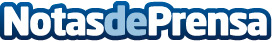 Koperus, el despacho jurídico nacional e internacional con soluciones reales y efectivasKOPERUS BLS – es un despacho jurídico multidisciplinar con una dilatada experiencia en el derecho Español e internacional, con oficinas centrales en Barcelona y delegaciones en Palma de Mallorca,  Andorra,  Moscú y SochiDatos de contacto:Koperuswww.koperus.com692208354 Nota de prensa publicada en: https://www.notasdeprensa.es/koperus-el-despacho-juridico-nacional-e Categorias: Internacional Nacional Derecho Finanzas Marketing Recursos humanos Oficinas http://www.notasdeprensa.es